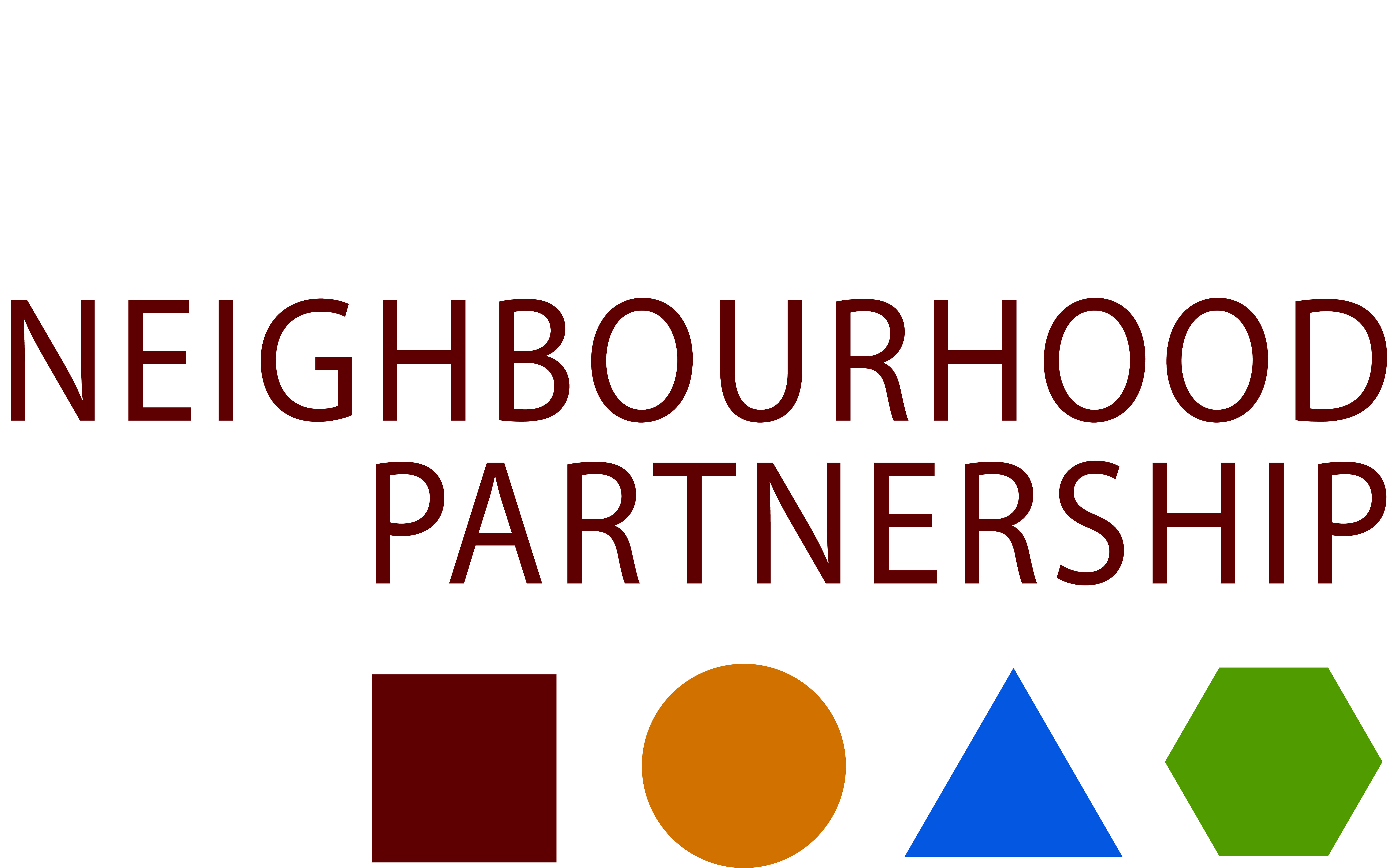 MEET THE FUNDERS !!Thursday 23 April 20151.00 – 4.00pmThe Central Library,George IV BridgeEdinburghMeet the Funders is a free public marketplace event providing access to funding information for community projects. It is an opportunity for groups to discuss their ideas with potential funders and collect a range of information about possible sources of grant aid. No need to book – just drop in.Free Goodie Bags! Exhibitors expected include:Edinburgh & Lothian Trust Fund						Updated 26/2/15For more information contact Maureen Thompson maureen.thompson@edinburgh.gov.uk 0131 469 3595 ﻿Big LotteryHeritage Lottery FundSocial Investment Scotland First PortThe Melting PotThe Charity Bank General EnquiriesBusiness GatewayEdinburgh4CommunityBank of Scotland FoundationPass It OnRegistered Tenants Asscn GrantsCommunity Grants FundThe Clothworkers FoundationSportscotlandUnity Trust BankRobertson TrustPrinces Trust Youth Business Scotland“Yes” FundRoyal Bank of Scotland Foundation Lloyds TSB FoundationEdinburgh Voluntary Organisations Council Turn 2 Us CSV Action Earth Grab a GrantGrow Wild ScotlandResourcing Scotland’s HeritageLOOPS Local Opportunities for Older People Kelly Family Trust 